GUÍA DE LENGUAJE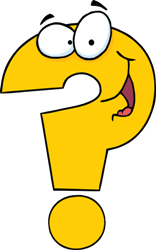 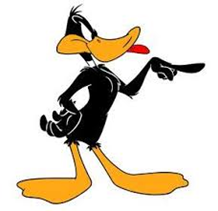 Comencemos Para trabajar en la siguiente guía debes:  Leer y concentrarte Ordenar tu espacio de trabajoTener tus materiales a mano como lápices, goma de borrar Y leer todas las instrucciones dadas en cada actividad Respira profundo, cuanta hasta 10, concéntrate y ¡A trabajar!I.- Lee atentamente el siguiente texto y luego marca con una x la alternativa correcta                                    El Honrado LeñadorHabía una vez un pobre leñador que regresaba a su casa después de una jornada de duro trabajo. Al cruzar un puentecillo sobre el río, se le cayó el hacha al agua.  Entonces, empezó a lamentarse tristemente: ¿Cómo me ganaré el sustento ahora que no tengo hacha? Al instante, ¡oh, maravilla!, una bella ninfa apareció sobre las aguas y dijo al leñador: 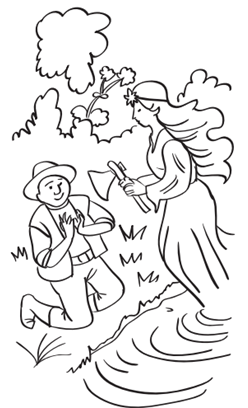 -Espera, buen hombre: traeré tu hacha. Se hundió en la corriente y poco después reapareció con un hacha de oro entre las manos. El leñador le dijo que aquella no era la suya. Por segunda vez se sumergió la ninfa, para reaparecer más tarde con un hacha de plata.-Tampoco es la mía, -dijo el afligido leñador.Por tercera vez, la ninfa buscó bajo el agua. Al reaparecer, llevaba un hacha de hierro. - ¡Gracias, gracias! ¡Esa es la mía! –dijo feliz el leñador. - Por tu honradez, yo te regalo las otras dos. Has preferido la pobreza a la mentira y te mereces un premio. –dijo la ninfa y desapareció.II.- Ordena en secuencia las siguientes oraciones, escribiendo los números del 1 al 6, según ocurrieron los hechos en el texto Se le apareció una ninfa y le trajo un hacha de oro y luego, una de plata.             ________      Esa es mi hacha, dijo el leñador a la ninfa.                                                                  ________                                                                Un día, al regresar a su casa, al leñador se le cayó el hacha al río.                              ________                             En las dos ocasiones, el leñador le dijo que esas hachas no eran suyas.                       ________                    La ninfa lo premió por su honradez y le regaló las tres hachas.                                   ________                                 La tercera vez, la ninfa le mostró un hacha de hierro.                                                ________                                           III.- Lee el siguiente texto y luego marca con una x la alternativa correcta El sapo y el escorpiónHabía una vez un sapo descansado sobre una roca en la orilla de un lago. un escorpión 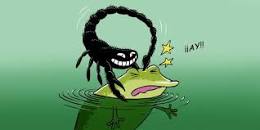 Lo observaba atentamente detrás de unos arbustos. El escorpión se acercó al sapo Y le dijo: ¿Me ayudarías a cruzar al otro lado del lago? Yo me subo a tu espalda y tú nadas hasta la otra orilla. –No, no puedo hacerlo –respondió el sapo y agregó: si tú te subes en mí, puedes picarme y moriré. -- Piénsalo bien, yo no sé nadar y si te pico tú morirás y yo también porque me ahogaré, contestó el escorpión.Sólo quiero ir al otro lado, ¿Me ayudas? Preguntó nuevamente el escorpión. Después de pensarlo por unos segundos el sapo accedió.– Está bien, yo te ayudaré. Te llevaré al otro lado y luego tú seguirás tu camino. El escorpión subió entonces al lomo del sapo y cuando iban en la mitad del camino, el sapo sintió un pinchazo en su cabeza, inmediatamente se detuvo y le preguntó al escorpión: ¿Por qué me picaste?Ahora vamos a morir los dos. Discúlpame, no quería hacerlo, pero no pude evitarlo…. Esa es mi naturaleza.   Contestó el escorpión. VI.- Lee con atención el siguiente y marca con X la alternativa correcta El Caleuche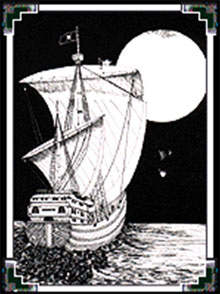 Cuenta la leyenda que el Caleuche es un buque que navega y vaga por los mares de Chiloé y los canales del sur. Está tripulado por brujos poderosos, y en las noches oscuras va profusamente iluminado. Mientras navega, a bordo se escucha música sin cesar. Se oculta en medio de una densa neblina, que él mismo produce. Jamás navega a la luz del día. Si casualmente una persona, que no sea bruja se acerca, el Caleuche se transforma en un simple madero flotante. Relatan que los tripulantes son desmemoriados, para asegurar el secreto de lo que ocurre a bordo.Al Caleuche, no hay que mirarlo, porque los tripulantes castigan a los que los miran, volviéndose la boca torcida, por arte de brujería. Este buque navega cerca de la costa y cuando se apodera de una persona, la lleva a visitar ciudades del fondo del mar y le descubre inmensos tesoros. Cuando el Caleuche necesita reparar su casco o sus máquinas, escoge de preferencia los barrancos y acantilados, y allí, a altas horas de la noche, procede al trabajo. V.- Lee con atención y luego marca con una X la alternativa. 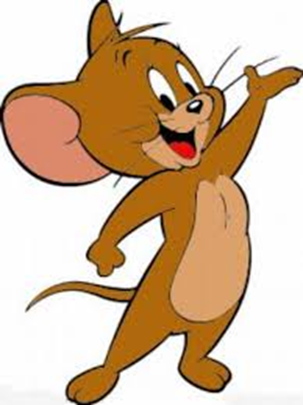 Nombre:Curso: 3°A   Fecha: semana N° 17¿QUÉ APRENDEREMOS?¿QUÉ APRENDEREMOS?¿QUÉ APRENDEREMOS?Objetivo OA4 -OA2  Objetivo OA4 -OA2  Objetivo OA4 -OA2  Contenidos:  textos literarios Contenidos:  textos literarios Contenidos:  textos literarios Objetivo de la semana: Demostrar comprensión de textos literarios, extrayendo información explicita e implica, ordenando secuencia narrativa, describiendo psicológicamente a los personajes Objetivo de la semana: Demostrar comprensión de textos literarios, extrayendo información explicita e implica, ordenando secuencia narrativa, describiendo psicológicamente a los personajes Objetivo de la semana: Demostrar comprensión de textos literarios, extrayendo información explicita e implica, ordenando secuencia narrativa, describiendo psicológicamente a los personajes Habilidad: comprender Habilidad: comprender Habilidad: comprender 1.- Al leñador se le cayó el hacha cuando cruzaba:a. Nadando el río.b. Un puente sobre el río.c. Un puente sobre el mar.d. Saltando las rocas en el río.2.- Al perder el hacha en el río, el leñador se lamentó porque:a. El hacha era de oro.b. No era suya y tendría que devolverla.c. No podría trabajar sin el hacha.d. Era muy quejumbroso, siempre estaba lamentándose.3.- El leñador era una persona:a. Honesta.b. Ambiciosa.c. Quejumbrosa.d. Generosa.4.- El leñador prefirió la pobreza a:a. La verdad.b. El premio.c. La sinceridad.d. El engaño.5.- La ninfa premio al leñador por:Por ser trabajador Por qué se quejaba Para que no se metiera en el aguaPor su honradez5.- La ninfa premio al leñador por:Por ser trabajador Por qué se quejaba Para que no se metiera en el aguaPor su honradez1.- ¿Qué hacía el sapo antes de que el escorpión lo hablara? Nadaba y saltaba a la orilla del lago.Descansaba sobre una roca a la orilla del lago. Se escondía de un escorpión que lo observaba.Se disponía a atravesar a la otra orilla del lago.2.- ¿Qué ocurrió a la mitad del trayecto?El sapo picó al escorpión. El escorpión cayó al agua. El escorpión picó al sapo en la cabeza.El sapo engañó al escorpión y lo tiró al agua.3.- ¿Según el texto, qué explicación le dio el escorpión al sapo luego de picarlo? Lo engañó pues quería que muriera De igual manera iban a morir los dos No se dio cuenta cuando lo picó en la cabeza No pudo evitarlo, pues era parte de su naturaleza.1.- ¿Qué es el Caleuche?a) Un buque rescatista.b) Un barco de ladrones y asesinos.c). Un barco que busca tesoros marinos.d). Un buque mágico tripulado por brujos.2.-. ¿Por qué es peligroso mirar el Caleuche?a). Porque se puede morir ahogado.b). Porque te obligan a trabajar como tripulante.c). Porque se puede sufrir un hechizo de castigo.d). Porque los brujos te transforman en lobo marino.3. La palabra, “Desmemoriados” quiere decir…a) Que tiene buena memoriab) Que memoriza todoc) Olvidadizod) ninguna de las anteriores 4.- ¿Cómo sabemos que el texto leído corresponde a una leyenda?a) Invita a visitar una localidad de nuestro país.b) Describe las costumbres típicas de una zona.c)Narra creencias sobrenaturales propias de un pueblo.d) Informa sobre las características geográficas de una región1.- La leyenda tiene como propósito comunicativo: Explicar los hechos, tradiciones y costumbres de un puebloExplicar la creación del mundo Todas las anteriores  2.- El propósito comunicativo de la fábula es: InformarDescribirEntregar una enseñanza o moraleja3.- El propósito comunicativo del cuento es:Explicar algo de la naturalezaEntretener mediante la recreación de una historia ficticia Relatar hechos reales  4.- la estructura de la leyenda es: Inicio-desarrollo – moraleja Inicio-desenlace- desarrollo Inicio-desarrollo-desenlace 5.- La estructura del cuento es: Inicio- titulo-despedida Saludo-final-desarrollo Inicio-desarrollo- final6.- La estructura de la fábula es:a) epígrafe, titulo, bajadab) inicio, desarrollo, desenlacec) estrofa, verso, rima7.- En la frase, “Por tu honradez” yo te regalo las otras dos. Has preferido la pobreza a la mentira y te mereces un premio.La frase subrayada corresponde a una: Descripción física Descripción psicológicaDescripción ambiental 7.- En la frase, “Por tu honradez” yo te regalo las otras dos. Has preferido la pobreza a la mentira y te mereces un premio.La frase subrayada corresponde a una: Descripción física Descripción psicológicaDescripción ambiental 